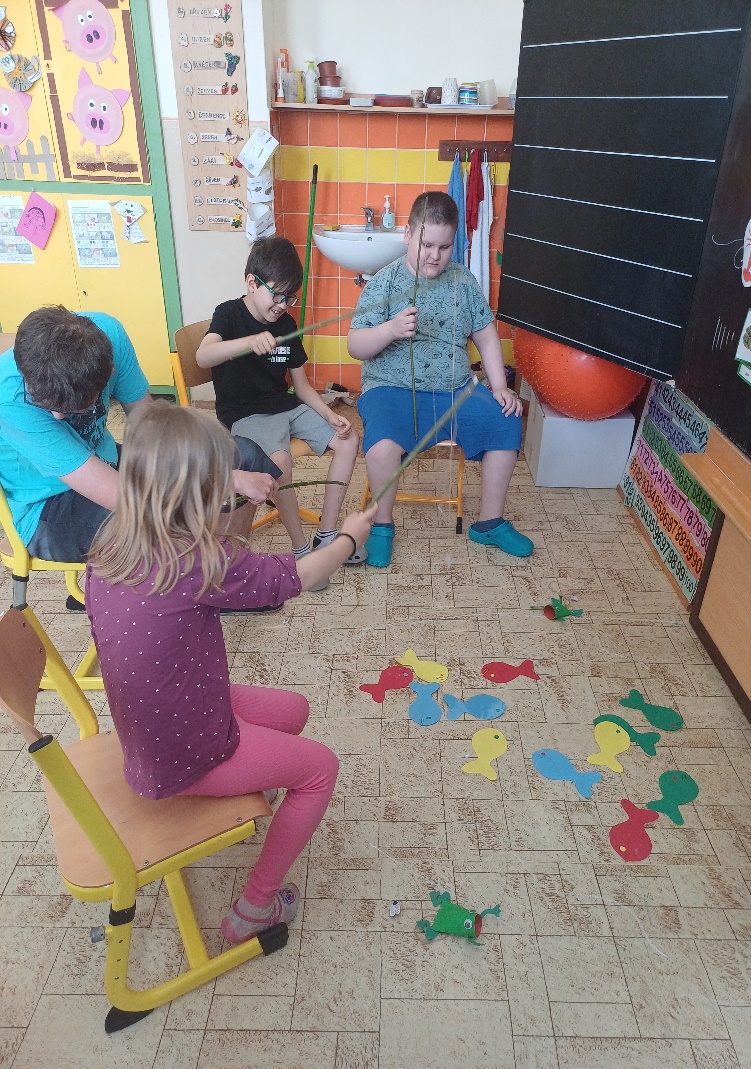 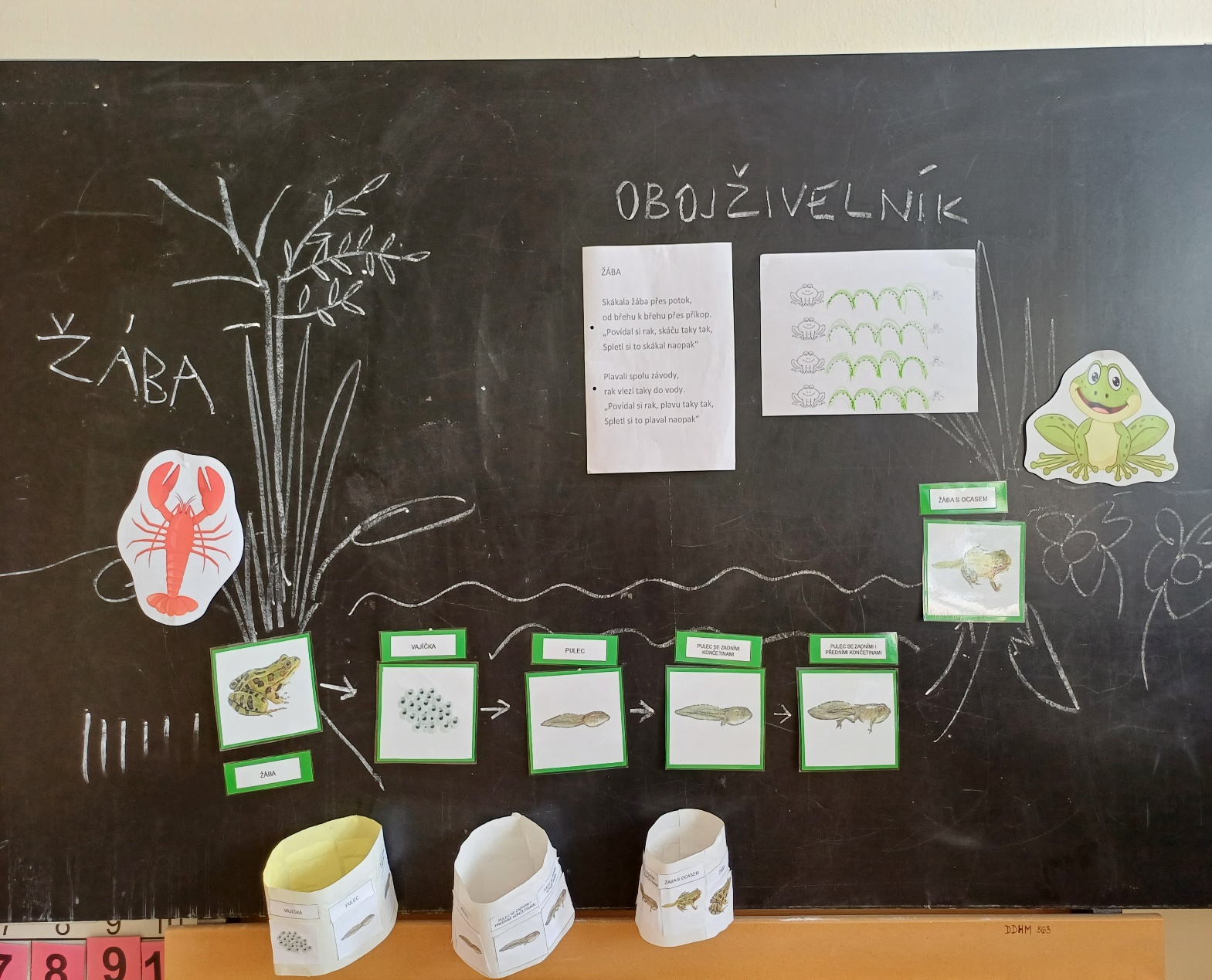 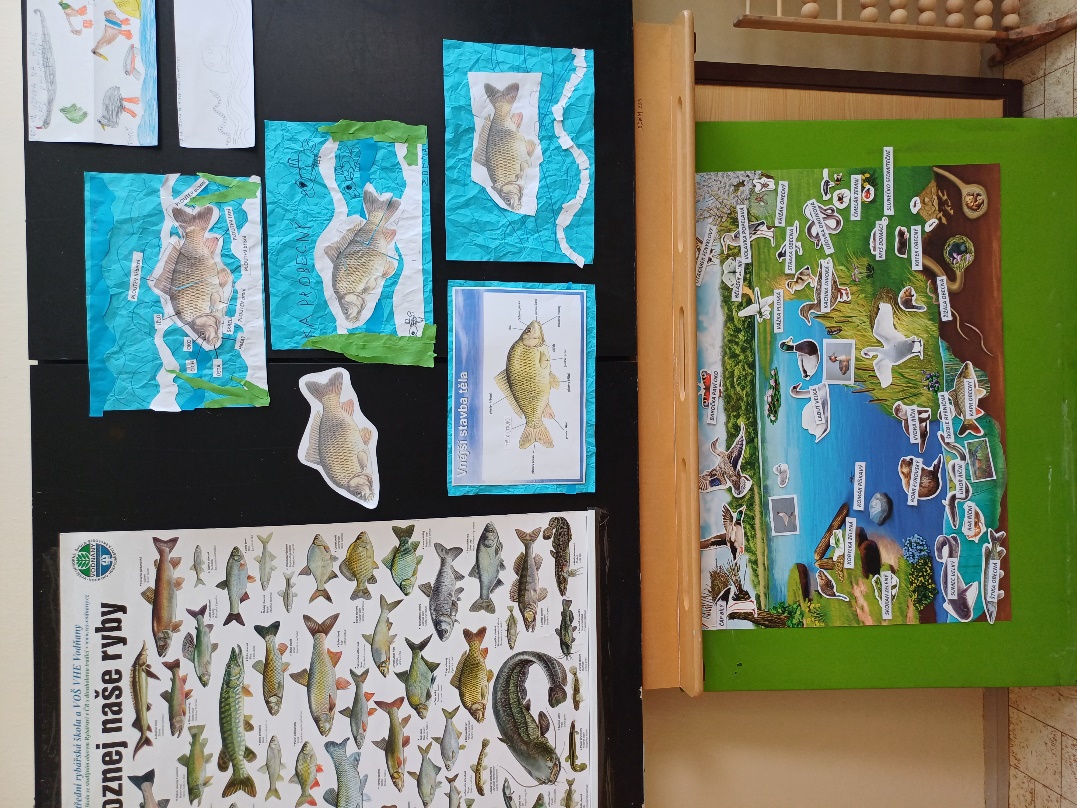 NázevU VODYAutorAlena BahníkováVeronika Řezáčová, Pavlína Kissová ( AP)RealizaceČerven - třídníTyp projektuPodle délky: měsíčníPodle prostředí: školaPodle počtu zúčastněných: společný Podle organizace: mezipředmětovýSmysl projektuSeznámit se s prostředím okolo vody a s živočichy u vody a ve vodě žijícími.Klíčové kompetenceKompetence k učení: žák užívá a porozumí obecným termínům, získané zkušenosti uplatňuje v běžném životě, klade otázky a hledá na ně odpovědi, snaží se porozumět jevům a dějům kolem sebeKompetence k řešení problémů: překonává problémy přiměřeně ke svým možnostem, při řešení problému se nenechá odradit nezdarem, umí požádat o pomocKompetence komunikativní: reaguje na jednoduchý pokyn a řídí se jím, chápe jednoduché texty a obrazové materiály, používá jednoduchou písemnou formu, využívá získané komunikační dovednostiKompetence sociální a personální: spolupracuje s vrstevníky, vhodným způsobem se chová a jedná, orientuje se v základních vztazích mezi lidmi.Kompetence občanská: umí uplatnit osvojené dovednosti a postupy, uvědomuje si odpovědnost za své zdravíKompetence pracovní: zvládá základní pracovní dovednosti, operace a postupy při jednoduchých pracovních činnostech, pracuje podle jednoduchých pokynů, udrží pozornost při vykonávané práci, respektuje pravidla práce v týmu, dodržuje zásady bezpečnosti, ochrany zdraví. Přijímá posouzení kladných i kritických výsledků své práce.Předpokládané činnostiPoužití nové magnetické výukové tabule s obrázkyPracovní listy a texty k danému tématuGrafomotorické listyNácvik písně Práce s knihou – vyhledávání informací, prohlížení, komentováníRozvoj slovní zásoby – nová slova Pracovní a výtvarné činnosti na dané téma Vycházka k rybníku – pozorování, zkoumání Organizacepříprava a plán projektu zpracování projektuPrůřezovátémataOsobnostní a sociální rozvoj: Cvičení pozornosti a soustředění, cvičení zapamatování si, zvládání vlastního chování. Nácvik jndividuálních dovednostíMediální výchovaVyužívání média jako zdroje informací, rozvoj komunikačních schopností, vede k uvědomování si hodnoty vlastního života.Environmentální výchova:Různými způsoby reflektuje svůj prožitek smyslového kontaktu s přírodou, přizpůsobí své chování k živým organizmům na základě vyhodnocení jejich základních potřeb. Učí se vztahům člověka a prostředí i důsledkům lidské činnosti na prostředí. Vede k odpovědnosti ve vztahu k ochraně přírody. Napomáhá rozvíjení spolupráce v péči o životní prostředí.Metody a formy práceslovní - rozhovor, diskuse, vysvětlování, besedanázorně demonstrační – využití PC, knihy, encyklopedie, názorné pomůckypraktické – ověření dovedností v příroděřešení problémů - výběr podstatných informacíPředpokládané pomůckyPC, obrázky, názorné pomůcky, nástěnné obrazyPracovní listy, sešity, vhodné textyKnihy – dětské příběhyVýtvarné pomůcky a potřebyZpůsob prezentace webové stránky školyvýzdoba třídyZpůsob hodnoceníspolečné závěrečné zhodnocení práce a výrobků, společné shrnutí nových poznatkůreflexe – uplatnění poznatků, dojmů, informací v běžném denním choduPrůběh projektuV průběhu měsíce v závislosti na probíhající výuce žáci zpracovávali jednotlivá zadaná témata:prohlížení knih, atlasů – vyhledávání obrázků – hledání zajímavostígrafomotorická cvičení s říkankamivycházky – pozorování života u vody v přírodě, všímání sitematické pracovní listy a texty ke čtenímalá beseda – ryby – sledování krátkého videa Pod vodou, seznámení s některými druhy rybmalá beseda – vývoj žáby – práce s obrázkynácvik písně Žába       Výtvarné a pracovní činnosti:Kapr – koláž – kombinované technikyHra Na rybáře – kolektivní příprava magnetické hry (výroba ryb, prutů)Malba – vodní hladina – kolektivní práceŽába – práce s odpadovým materiálem (drobná hra – Chyť mušku)HodnoceníTéma projektu bylo pro žáky zajímavé a v mnohém nové. V třídním projektu jsme navázali na Projektový den mimo školu Vodní svět v Botance – povídali jsme si o všem co si žáci pamatovali a navazovali jsme novými informacemi. Žáky nejvíce bavila hra Na rybáře a výprava k rybníku.